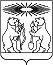 О внесении изменений в распоряжение администрации Северо-Енисейского района от 30.07.2013 № 650-ос «Об утверждении перечня муниципальных программ муниципального образования Северо-Енисейский район»В целях уточнения распоряжения администрации Северо-Енисейского района от 30.07.2013 № 650-ос «Об утверждении перечня муниципальных программ муниципального образования Северо-Енисейский район», руководствуясь статьей 34 Устава Северо-Енисейского района:1. Внести в распоряжение администрации Северо-Енисейского района от 30.07.2013 № 650-ос «Об утверждении перечня муниципальных программ муниципального образования Северо-Енисейский район» (в редакции распоряжений от 26.08.2013 № 755-ос, от 06.09.2013 № 797-ос, от 11.10.2013 № 897-ос, от 29.10.2013 № 961-ос, от 15.09.2014 № 975-ос, от 12.11.2014 № 1211-ос, от 08.04.2015 № 367-ос, от 13.04.2015 №381-ос, от 11.11.2015 №1474-ос, от 13.10.2016 №1156-ос, от 08.06.2017 №791-ос, от 05.07.2017 № -951ос) (далее – распоряжение) следующие изменения:1) в приложении 1 к распоряжению, именуемом «Перечень муниципальных программ муниципального образования Северо-Енисейского района» (далее – Перечень):а) столбец 5 строки 8 Перечня после пункта 4 дополнить абзацем следующего содержания:«Мероприятия муниципальной программы: 1. Субсидия на возмещение фактически понесенных затрат в связи с производством (реализацией) товаров, выполнения работ, оказанием услуг, связанных с созданием условий для обеспечения жителей Северо-Енисейского района услугами торговли в части организации 15 июля 2017 года в гп Северо-Енисейский и 16 июля 2017 года в п. Новая Калами Северо-Енисейского района бесплатных угощений «Сладкого шатра (палатки)» детям Северо-Енисейского района за счет безвозмездных поступлений, полученных от Почетного гражданина Северо-Енисейского района Совмена Хазрета Меджидовича в дар Северо-Енисейскому району в честь празднования 85-летия со дня образования Северо-Енисейского района».2. Настоящее распоряжение вступает в силу с момента его подписания.Глава Северо-Енисейского района                                                 И. М. ГайнутдиновАДМИНИСТРАЦИЯ СЕВЕРО-ЕНИСЕЙСКОГО РАЙОНА РАСПОРЯЖЕНИЕАДМИНИСТРАЦИЯ СЕВЕРО-ЕНИСЕЙСКОГО РАЙОНА РАСПОРЯЖЕНИЕ« 20» июля 2017 г.№ 1061 -ргп Северо-Енисейскийгп Северо-Енисейский